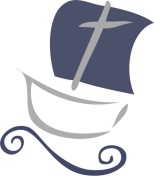 Christ Church Bentinck SchoolParish School of St Paul's Rossmore Road 
Cosway Street
London, NW1 5NSTel: 020 3351 4135 
  email: office@ccbprimary.co.uk     website: www.ccbprimary.co.uk Headteacher: Mrs Sandra M Tyrrell 
Deputy Head: Mrs Louise Williams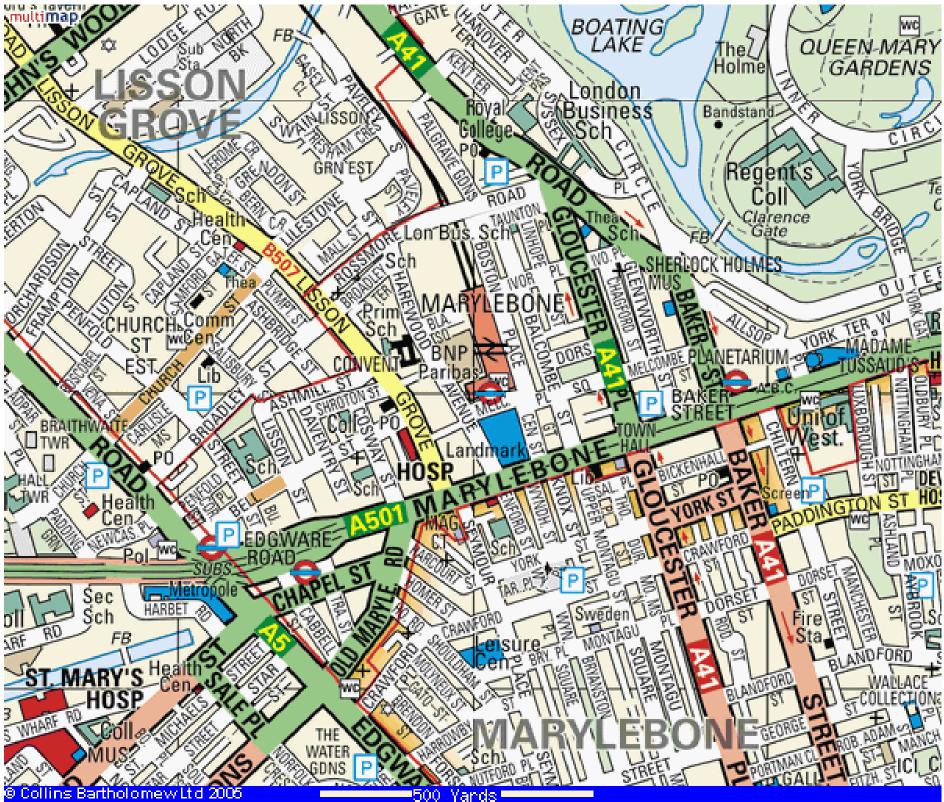 Christ Church Bentinck C of E School, Cosway Street, London NW1 5NSCosway Street is a one-way street from Marylebone Road. There is parking for members of staff at the school and we are situated very close to the following stations. Underground:	Edgware Road - Bakerloo, Hammersmith & City, District, Circle linesBaker Street - Jubilee, Metropolitan, Bakerloo, Circle, H & C linesMarylebone - Bakerloo lineMain line:	Marylebone Station  (2 minutes walk) 
Paddington Station   (1 0 minutes walk)